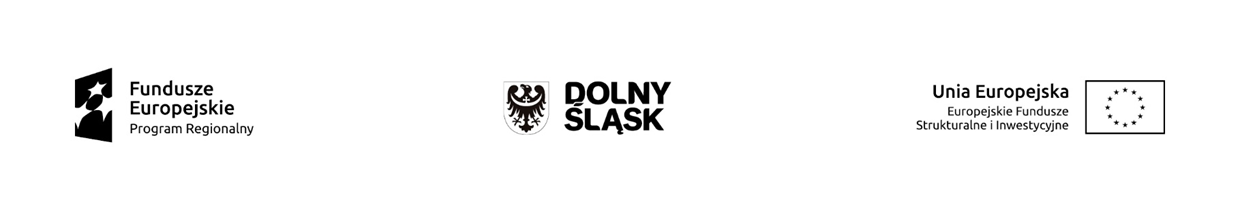 Załącznik nr 1 do Szczegółowego opisu osi priorytetowych RPO WD 2014-2020 z dn. 26 października 2020r.Tabela transpozycji PI na działania / poddziałania w poszczególnych osiach priorytetowych RPO WD 2014-2020Nazwa i nr 
osi priorytetowejNr działaniaNr poddziałania(jeśli dotyczy)Nr CTNr PIPRZEDSIĘBIORSTWA I INNOWACJEOP 11.1 Wzmacnianie potencjału B+R i wdrożeniowego uczelni i jednostek naukowychNie dotyczyCT 11aPRZEDSIĘBIORSTWA I INNOWACJEOP 11.2 Innowacyjne przedsiębiorstwa1.2.1 Innowacyjne przedsiębiorstwa – konkursy horyzontalneCT 11bPRZEDSIĘBIORSTWA I INNOWACJEOP 11.2 Innowacyjne przedsiębiorstwa1.2.2 Innowacyjne przedsiębiorstwa – ZIT WROF CT 11bPRZEDSIĘBIORSTWA I INNOWACJEOP 11.3 Rozwój przedsiębiorczości1.3.1 Rozwój przedsiębiorczości – konkursy horyzontalneCT 33aPRZEDSIĘBIORSTWA I INNOWACJEOP 11.3 Rozwój przedsiębiorczości1.3.2 Rozwój przedsiębiorczości – ZIT WROFCT 33aPRZEDSIĘBIORSTWA I INNOWACJEOP 11.3 Rozwój przedsiębiorczości1.3.3 Rozwój przedsiębiorczości – ZIT AJCT 33aPRZEDSIĘBIORSTWA I INNOWACJEOP 11.3 Rozwój przedsiębiorczości1.3.4 Rozwój przedsiębiorczości – ZIT AWCT 33aPRZEDSIĘBIORSTWA I INNOWACJEOP 11.4 Internacjonalizacja przedsiębiorstw1.4.1	Internacjonalizacja przedsiębiorstw – konkursy horyzontalneCT 33bPRZEDSIĘBIORSTWA I INNOWACJEOP 11.4 Internacjonalizacja przedsiębiorstw1.4.2	Internacjonalizacja przedsiębiorstw – ZIT WROFCT 33bPRZEDSIĘBIORSTWA I INNOWACJEOP 11.5 Rozwój produktów i usług 
w MŚP1.5.1	Rozwój produktów i usług w MŚP – konkursy horyzontalneCT 33cPRZEDSIĘBIORSTWA I INNOWACJEOP 11.5 Rozwój produktów i usług 
w MŚP1.5.2	Rozwój produktów i usług w MŚP – ZIT AWCT 33cTECHNOLOGIE INFORMACYJNO-KOMUNIKACYJNEOP 22.1 E-usługi publiczne2.1.1	E-usługi publiczne – konkursy horyzontalneCT 22cTECHNOLOGIE INFORMACYJNO-KOMUNIKACYJNEOP 22.1 E-usługi publiczne2.1.2	E-usługi publiczne – ZIT WROFCT 22cTECHNOLOGIE INFORMACYJNO-KOMUNIKACYJNEOP 22.1 E-usługi publiczne2.1.3	E-usługi publiczne – ZIT AJCT 22cTECHNOLOGIE INFORMACYJNO-KOMUNIKACYJNEOP 22.1 E-usługi publiczne2.1.4	E-usługi publiczne – ZIT AWCT 22cGOSPODARKA NISKOEMISYJNA OP 33.1 Produkcja i dystrybucja energii ze źródeł odnawialnychNie dotyczyCT 44 aGOSPODARKA NISKOEMISYJNA OP 33.2 Efektywność energetyczna w MŚPNie dotyczyCT 44 bGOSPODARKA NISKOEMISYJNA OP 33.3 Efektywność energetyczna w budynkach użyteczności publicznej i sektorze mieszkaniowym3.3.1 Efektywność energetyczna w budynkach użyteczności publicznej i sektorze mieszkaniowym – konkursy horyzontalneCT 44cGOSPODARKA NISKOEMISYJNA OP 33.3 Efektywność energetyczna w budynkach użyteczności publicznej i sektorze mieszkaniowym3.3.2 Efektywność energetyczna w budynkach użyteczności publicznej i sektorze mieszkaniowym – ZIT WROFCT 44cGOSPODARKA NISKOEMISYJNA OP 33.3 Efektywność energetyczna w budynkach użyteczności publicznej i sektorze mieszkaniowym3.3.3 Efektywność energetyczna w budynkach użyteczności publicznej i sektorze mieszkaniowym – ZIT AJCT 44cGOSPODARKA NISKOEMISYJNA OP 33.3 Efektywność energetyczna w budynkach użyteczności publicznej i sektorze mieszkaniowym3.3.4 Efektywność energetyczna w budynkach użyteczności publicznej i sektorze mieszkaniowym – ZIT AWCT 44cGOSPODARKA NISKOEMISYJNA OP 33.4 Wdrażanie strategii niskoemisyjnych3.4.1 Wdrażanie strategii niskoemisyjnych – konkursy horyzontalneCT 44eGOSPODARKA NISKOEMISYJNA OP 33.4 Wdrażanie strategii niskoemisyjnych3.4.2 Wdrażanie strategii niskoemisyjnych – ZIT WROFCT 44eGOSPODARKA NISKOEMISYJNA OP 33.4 Wdrażanie strategii niskoemisyjnych3.4.3 Wdrażanie strategii niskoemisyjnych – ZIT AJCT 44eGOSPODARKA NISKOEMISYJNA OP 33.4 Wdrażanie strategii niskoemisyjnych3.4.4 Wdrażanie strategii niskoemisyjnych – ZIT AWCT 44eGOSPODARKA NISKOEMISYJNA OP 33.5 Wysokosprawna kogeneracjaNie dotyczyCT 44 gŚRODOWISKO i ZASOBYOP 44.1 Gospodarka odpadamiNie dotyczyCT 66aŚRODOWISKO i ZASOBYOP 44.2 Gospodarka wodno-ściekowa 4.2.1 Gospodarka wodno-ściekowa – konkursy horyzontalneCT 66bŚRODOWISKO i ZASOBYOP 44.2 Gospodarka wodno-ściekowa 4.2.2 Gospodarka wodno-ściekowa – ZIT WROFCT 66bŚRODOWISKO i ZASOBYOP 44.2 Gospodarka wodno-ściekowa 4.2.3 Gospodarka wodno-ściekowa – ZIT AJCT 66bŚRODOWISKO i ZASOBYOP 44.2 Gospodarka wodno-ściekowa 4.2.4 Gospodarka wodno-ściekowa – ZIT AWCT 66bŚRODOWISKO i ZASOBYOP 44.3 Dziedzictwo kulturowe 4.3.1 Dziedzictwo kulturowe – konkursy horyzontalneCT 66cŚRODOWISKO i ZASOBYOP 44.3 Dziedzictwo kulturowe 4.3.2 Dziedzictwo kulturowe – ZIT WROFCT 66cŚRODOWISKO i ZASOBYOP 44.3 Dziedzictwo kulturowe 4.3.3 Dziedzictwo kulturowe – ZIT AJCT 66cŚRODOWISKO i ZASOBYOP 44.3 Dziedzictwo kulturowe 4.3.4 Dziedzictwo kulturowe – ZIT AWCT 66cŚRODOWISKO i ZASOBYOP 44.4 Ochrona i udostępnianie zasobów przyrodniczych 4.4.1 Ochrona i udostępnianie zasobów przyrodniczych – konkursy horyzontalneCT 66dŚRODOWISKO i ZASOBYOP 44.4 Ochrona i udostępnianie zasobów przyrodniczych 4.4.2 Ochrona i udostępnianie zasobów przyrodniczych – ZIT WROFCT 66dŚRODOWISKO i ZASOBYOP 44.4 Ochrona i udostępnianie zasobów przyrodniczych 4.4.3 Ochrona i udostępnianie zasobów przyrodniczych – ZIT AJCT 66dŚRODOWISKO i ZASOBYOP 44.4 Ochrona i udostępnianie zasobów przyrodniczych 4.4.4 Ochrona i udostępnianie zasobów przyrodniczych – ZIT AWCT 66dŚRODOWISKO i ZASOBYOP 44.5 Bezpieczeństwo 4.5.1 Bezpieczeństwo – konkursy horyzontalneCT 55bŚRODOWISKO i ZASOBYOP 44.5 Bezpieczeństwo 4.5.2 Bezpieczeństwo – ZIT WROFCT 55bTRANSPORT OP 55.1 Drogowa dostępność transportowa  5.1.1 Drogowa dostępność transportowa  – konkursy horyzontalneCT 77bTRANSPORT OP 55.1 Drogowa dostępność transportowa  5.1.2 Drogowa dostępność transportowa  – ZIT WROFCT 77bTRANSPORT OP 55.1 Drogowa dostępność transportowa  5.1.3 Drogowa dostępność transportowa – ZIT AJCT 77bTRANSPORT OP 55.1 Drogowa dostępność transportowa  5.1.4 Drogowa dostępność transportowa – ZIT AWCT 77bTRANSPORT OP 55.2 System transportu kolejowego5.2.1 System transportu kolejowego  – konkursy horyzontalneCT 77dTRANSPORT OP 55.2 System transportu kolejowego5.2.2 System transportu kolejowego – ZIT WROFCT 77dTRANSPORT OP 55.2 System transportu kolejowego5.2.3 System transportu kolejowego – ZIT AJCT 77dTRANSPORT OP 55.2 System transportu kolejowego5.2.4 System transportu kolejowego – ZIT AWCT 77dINFRASTRUKTURA SPÓJNOŚCI SPOŁECZNEJOP 66.1 Inwestycje w infrastrukturę społeczną6.1.1 Inwestycje w infrastrukturę społeczną- konkursy horyzontalneCT 99aINFRASTRUKTURA SPÓJNOŚCI SPOŁECZNEJOP 66.1 Inwestycje w infrastrukturę społeczną6.1.2 Inwestycje w infrastrukturę społeczną- ZIT WROFCT 99aINFRASTRUKTURA SPÓJNOŚCI SPOŁECZNEJOP 66.1 Inwestycje w infrastrukturę społeczną6.1.3 Inwestycje w infrastrukturę społeczną- ZIT AJCT 99aINFRASTRUKTURA SPÓJNOŚCI SPOŁECZNEJOP 66.1 Inwestycje w infrastrukturę społeczną6.1.4 Inwestycje w infrastrukturę społeczną – ZIT AWCT 99aINFRASTRUKTURA SPÓJNOŚCI SPOŁECZNEJOP 66.2 Inwestycje w infrastrukturę zdrowotnąNie dotyczyCT 99aINFRASTRUKTURA SPÓJNOŚCI SPOŁECZNEJOP 66.3 Rewitalizacja zdegradowanych obszarów6.3.1 Rewitalizacja zdegradowanych obszarów- konkursy horyzontalneCT 99bINFRASTRUKTURA SPÓJNOŚCI SPOŁECZNEJOP 66.3 Rewitalizacja zdegradowanych obszarów6.3.2 Rewitalizacja zdegradowanych obszarów- ZIT WROFCT 99bINFRASTRUKTURA SPÓJNOŚCI SPOŁECZNEJOP 66.3 Rewitalizacja zdegradowanych obszarów6.3.3 Rewitalizacja zdegradowanych obszarów - ZIT AJCT 99bINFRASTRUKTURA SPÓJNOŚCI SPOŁECZNEJOP 66.3 Rewitalizacja zdegradowanych obszarów6.3.4 Rewitalizacja zdegradowanych obszarów - ZIT AWCT 99bINFRASTRUKTURA EDUKACYJNAOP 77.1 Inwestycje w edukację przedszkolną, podstawową i gimnazjalną7.1.1 Inwestycje w edukację przedszkolną, podstawową i gimnazjalną – konkursy horyzontalneCT 1010aINFRASTRUKTURA EDUKACYJNAOP 77.1 Inwestycje w edukację przedszkolną, podstawową i gimnazjalną7.1.2 Inwestycje w edukację przedszkolną, podstawową i gimnazjalną – ZIT WROFCT 1010aINFRASTRUKTURA EDUKACYJNAOP 77.1 Inwestycje w edukację przedszkolną, podstawową i gimnazjalną7.1.3 Inwestycje w edukację przedszkolną, podstawową i gimnazjalną – ZIT AJCT 1010aINFRASTRUKTURA EDUKACYJNAOP 77.1 Inwestycje w edukację przedszkolną, podstawową i gimnazjalną7.1.4 Inwestycje w edukację przedszkolną, podstawową i gimnazjalną – ZIT AWCT 1010aINFRASTRUKTURA EDUKACYJNAOP 77.2 Inwestycje w edukację ponadgimnazjalną, w tym zawodową7.2.1 Inwestycje w edukację ponadgimnazjalną, w tym zawodową – konkursy horyzontalneCT 1010aINFRASTRUKTURA EDUKACYJNAOP 77.2 Inwestycje w edukację ponadgimnazjalną, w tym zawodową7.2.2 Inwestycje w edukację ponadgimnazjalną, w tym zawodową – ZIT WROFCT 1010aINFRASTRUKTURA EDUKACYJNAOP 77.2 Inwestycje w edukację ponadgimnazjalną, w tym zawodową7.2.3 Inwestycje w edukację ponadgimnazjalną, w tym zawodową – ZIT AJCT 1010aINFRASTRUKTURA EDUKACYJNAOP 77.2 Inwestycje w edukację ponadgimnazjalną, w tym zawodową7.2.4 Inwestycje w edukację ponadgimnazjalną, w tym zawodową – ZIT AWCT 1010aRYNEK PRACYOP 88.1 Projekty powiatowych urzędów pracyNie dotyczyCT 8PI 8.iRYNEK PRACYOP 88.2 Wsparcie osób poszukujących pracyNie dotyczyCT 8PI 8.iRYNEK PRACYOP 88.3 Samozatrudnienie, przedsiębiorczość oraz tworzenie nowych miejsc pracyNie dotyczyCT 8PI 8.iiiRYNEK PRACYOP 88.4 Godzenie życia zawodowego i prywatnego8.4.1 Godzenie życia zawodowego i prywatnego – konkursy horyzontalne CT 8PI 8.ivRYNEK PRACYOP 88.4 Godzenie życia zawodowego i prywatnego8.4.2 Godzenie życia zawodowego i prywatnego – ZIT WROFCT 8PI 8.ivRYNEK PRACYOP 88.4 Godzenie życia zawodowego i prywatnego8.4.3 Godzenie życia zawodowego i prywatnego – ZIT AJCT 8PI 8.ivRYNEK PRACYOP 88.4 Godzenie życia zawodowego i prywatnego8.4.4 Godzenie życia zawodowego i prywatnego – ZIT AWCT 8PI 8.ivRYNEK PRACYOP 88.5 Przystosowanie do zmian zachodzących w gospodarce w ramach działań outplacementowychNie dotyczyCT 8PI 8.vRYNEK PRACYOP 88.6 Zwiększenie konkurencyjności przedsiębiorstw i przedsiębiorców z sektora MMŚPNie dotyczyCT 8PI 8.vRYNEK PRACYOP 88.7 Aktywne i zdrowe starzenie sięNie dotyczyCT 8PI 8.viWŁĄCZENIE SPOŁECZNEOP 99.1 Aktywna integracja9.1.1 Aktywna integracja – konkursy horyzontalneCT 99.iWŁĄCZENIE SPOŁECZNEOP 99.1 Aktywna integracja9.1.2 Aktywna integracja – ZIT WROFCT 99.iWŁĄCZENIE SPOŁECZNEOP 99.1 Aktywna integracja9.1.3 Aktywna integracja – ZIT AJCT 99.iWŁĄCZENIE SPOŁECZNEOP 99.1 Aktywna integracja9.1.4 Aktywna integracja – ZIT AWCT 99.iWŁĄCZENIE SPOŁECZNEOP 99.2 Dostęp do wysokiej jakości usług społecznych9.2.1 Dostęp do wysokiej jakości usług społecznych – konkursy horyzontalneCT 99.ivWŁĄCZENIE SPOŁECZNEOP 99.2 Dostęp do wysokiej jakości usług społecznych9.2.2 Dostęp do wysokiej jakości usług społecznych – ZIT WROFCT 99.ivWŁĄCZENIE SPOŁECZNEOP 99.2 Dostęp do wysokiej jakości usług społecznych9.2.3 Dostęp do wysokiej jakości usług społecznych – ZIT AJCT 99.ivWŁĄCZENIE SPOŁECZNEOP 99.2 Dostęp do wysokiej jakości usług społecznych9.2.4 Dostęp do wysokiej jakości usług społecznych – ZIT AWCT 99.ivWŁĄCZENIE SPOŁECZNEOP 99.3 Dostęp do wysokiej jakości usług zdrowotnychNie dotyczyCT 99.ivWŁĄCZENIE SPOŁECZNEOP 99.4 Wspieranie gospodarki społecznejNie dotyczyCT 99.vEDUKACJA OP 1010.1 Zapewnienie równego dostępu do wysokiej jakości edukacji przedszkolnej10.1.1 Zapewnienie równego dostępu do wysokiej jakości edukacji przedszkolnej – konkursy horyzontalne CT 1010.iEDUKACJA OP 1010.1 Zapewnienie równego dostępu do wysokiej jakości edukacji przedszkolnej10.1.2 Zapewnienie równego dostępu do wysokiej jakości edukacji przedszkolnej – ZIT WROFCT 1010.iEDUKACJA OP 1010.1 Zapewnienie równego dostępu do wysokiej jakości edukacji przedszkolnej10.1.3 Zapewnienie równego dostępu do wysokiej jakości edukacji przedszkolnej – ZIT AJCT 1010.iEDUKACJA OP 1010.1 Zapewnienie równego dostępu do wysokiej jakości edukacji przedszkolnej10.1.4 Zapewnienie równego dostępu do wysokiej jakości edukacji przedszkolnej – ZIT AWCT 1010.iEDUKACJA OP 1010.2 Zapewnienie równego dostępu do wysokiej jakości edukacji podstawowej, gimnazjalnej i ponadgimnazjalnej10.2.1 Zapewnienie równego dostępu do wysokiej jakości edukacji podstawowej, gimnazjalnej i ponadgimnazjalnej – konkursy horyzontalne CT 1010.iEDUKACJA OP 1010.2 Zapewnienie równego dostępu do wysokiej jakości edukacji podstawowej, gimnazjalnej i ponadgimnazjalnej10.2.2 Zapewnienie równego dostępu do wysokiej jakości edukacji podstawowej, gimnazjalnej i ponadgimnazjalnej - ZIT WROFCT 1010.iEDUKACJA OP 1010.2 Zapewnienie równego dostępu do wysokiej jakości edukacji podstawowej, gimnazjalnej i ponadgimnazjalnej10.2.3 Zapewnienie równego dostępu do wysokiej jakości edukacji podstawowej, gimnazjalnej i ponadgimnazjalnej – ZIT AJCT 1010.iEDUKACJA OP 1010.2 Zapewnienie równego dostępu do wysokiej jakości edukacji podstawowej, gimnazjalnej i ponadgimnazjalnej10.2.4 Zapewnienie równego dostępu do wysokiej jakości edukacji podstawowej, gimnazjalnej i ponadgimnazjalnej – ZIT AWCT 1010.iEDUKACJA OP 1010.3 Poprawa dostępności i wspieranie uczenia się przez całe życieNie dotyczyCT 1010.iiiEDUKACJA OP 1010.4 Dostosowanie systemów kształcenia i szkolenia zawodowego do potrzeb rynku pracy10.4.1 Dostosowanie systemów kształcenia i szkolenia zawodowego do potrzeb rynku pracy  – konkursy horyzontalneCT 1010.ivEDUKACJA OP 1010.4 Dostosowanie systemów kształcenia i szkolenia zawodowego do potrzeb rynku pracy10.4.2 Dostosowanie systemów kształcenia i szkolenia zawodowego do potrzeb rynku pracy – ZIT WROFCT 1010.ivEDUKACJA OP 1010.4 Dostosowanie systemów kształcenia i szkolenia zawodowego do potrzeb rynku pracy10.4.3 Dostosowanie systemów kształcenia i szkolenia zawodowego do potrzeb rynku pracy - ZIT AJCT 1010.ivEDUKACJA OP 1010.4 Dostosowanie systemów kształcenia i szkolenia zawodowego do potrzeb rynku pracy10.4.4 Dostosowanie systemów kształcenia i szkolenia zawodowego do potrzeb rynku pracy – ZIT AWCT 1010.ivPOMOC TECHNICZNAOP 1111.1 Pomoc technicznaNie dotyczyPTPT